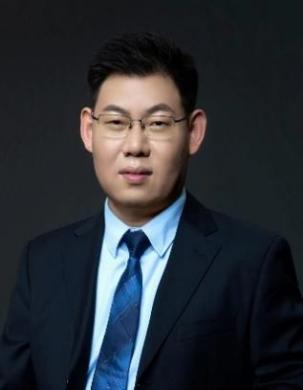 Wen-Jun Li received his PhD in microbiology from Shenyang Institute of Applied Ecology, Chinese Academy of Sciences. He is currently working as Distinguished Professor in School of Life Sciences, Sun Yat-Sen University, Guangzhou, China. His publications include five monographs, 30 authorized patents, and more than 1000 peer reviewed research articles (https://www.researchgate.net/profile/Wen-Jun-Li). His research is mainly focused on microbial diversity of those terrestrial extremophilic environments, by using culture-dependent and culture-independent methods, and on mechanisms of extremophilic Actinomycetota to adapt those unusual environments. He was awarded the WFCC (The World Federation for Culture Collections) Skerman award for microbial taxonomy in 2007, and other six provincial and ministry level awards for his outstanding research contributions on the field of microbial systematics and microbial ecology.He is serving as editorial board members or Associate Editors of more than 10 International journals, and he was appointed as membership of International Committee on Systematics of Prokaryotes (ICSP) since 2017, and Secretary of Bergey’s International Society for Microbial Systematics (BISMiS) since April of 2018.Personal Information Collection Form 第五届伯杰氏国际系统微生物学研讨会报告人简介模板报告人请提供以下信息：报告人相片    相片大小:高4.5cm*宽3.5cm报告人本人简介报告人本人的英文简介，请使用Times New Roman字体，如有特殊需要可使用symbol字体或其它专有符号。采用Microsoft Word编辑摘要，设置为A4纸张格式。上下页边距3.5 cm，左右页边距均为3 cm。填写个人信息收集表：实例模板请查看本文第1页。Ph.D. PLACE \ YEARShenyang Institute of Applied Ecology, CAS, 2002CURRENT INSTITUTIONSun Yat-Sen University RESEARCH FIELDMicrobial systematics and ecologyE-mailliwenjun3@mail.sysu.edu.cnPh.D. PLACE \ YEARCURRENT INSTITUTIONRESEARCH FIELDE-mail